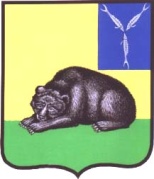 АДМИНИСТРАЦИЯВОЛЬСКОГО  МУНИЦИПАЛЬНОГО РАЙОНА
 САРАТОВСКОЙ ОБЛАСТИПОСТАНОВЛЕНИЕ  От  14.08.2017г.   №    1891О внесении изменений в постановление администрацииВольского муниципального района от 13.07.2017г. № 1686«Об организации ярмарки «Бахчевых культур» на территорииВольского муниципального района и продажи товаров на ней»В целях  обеспечения населения Вольского муниципального района бахчевыми культурами,  в соответствии с  Федеральным  законом  от 28.12.2009г. № 381-ФЗ «Об основах государственного регулирования торговой деятельности в Российской Федерации», постановлением  Правительства Саратовской области от 01.06.2010г. № 195-П «Об утверждении Положения  об организации ярмарок и продажи товаров на них на территории Саратовской области», на основании  ст. ст.  29, 35, 50  Устава Вольского муниципального района, ПОСТАНОВЛЯЮ:1. Внести в постановление администрации Вольского муниципального района от 13.07.2017г. № 1686 «Об организации ярмарки «Бахчевых культур» на территории Вольского муниципального района и продажи товаров на ней» следующие изменения:1.1 Пункт 1 изложить в новой редакции:1. Организовать ярмарку «Бахчевых культур»  на территории Вольского муниципального района и продажу товаров на ней (далее  ярмарка «Бахчевых культур») по  следующим адресам:-  412900,  Саратовская область, г. Вольск, ул. Комсомольская, б/н, примерно в 20  метрах от дома № 191,  (напротив  отделения Сбербанка);-   412900,  Саратовская область, г. Вольск, ул. Школьная, б/н, примерно в 3 метрах от дома №12  (рядом с магазином «Гроздь»);-   412900,  Саратовская область, г. Вольск, ул. Ярославская, б/н, примерно в 10 метрах от дома № 85  (рядом с  магазином «Магнит»); -   412900,  Саратовская область, г. Вольск, ул. Пушкина, б/н, примерно в 3  метрах от торца столовой ГБПОУ Саратовской области «Вольский строительный лицей»;-   412900,  Саратовская область, г. Вольск, ул. Фирстова, б/н, примерно в 5 метрах от торца дома № 20 В;-   412900,  Саратовская область, г. Вольск, ул. Ленина, б/н,  напротив  дома №127  (рядом с  СИЗО);-   412900,  Саратовская область, г. Вольск, ул. Саратовская, примерно в 10 метрах от дома № 3/13  (напротив ТД «Центр»).1.2. Приложение № 1 изложить в новой редакции (приложение № 1).1.3. Приложение № 2 изложить в новой редакции (приложение № 2).2.     Контроль за исполнением настоящего постановления возложить на заместителя главы администрации Вольского муниципального района по экономике, промышленности и потребительскому рынку.3.  Настоящее постановление вступает в силу с момента подписания,  подлежит официальному опубликованию.Глава Вольскогомуниципального района                                                                    В.Г. МатвеевПриложение № 1  к постановлениюадминистрации Вольского муниципального районаот 14.08.2017 г.  № 1891План мероприятий по организации ярмарки «Бахчевых культур»Руководитель  аппарата                                                              О.Н. Сазанова     Приложение № 2к постановлению  администрации Вольского муниципального районаот 14.08.2017 г №  1891Схема размещения участников ярмарки «Бахчевых культур»  по следующим адресам:-  412900,  Саратовская область, г. Вольск, ул. Комсомольская, б/н, примерно в 20  метрах от дома № 191,  (напротив  отделения Сбербанка);	-   412900,  Саратовская область, г. Вольск, ул. Школьная, б/н, примерно в 3 метрах от дома №12  (рядом с магазином «Гроздь»);	-   412900,  Саратовская область, г. Вольск, ул. Ярославская, б/н, примерно в 10 метрах от дома № 85  (рядом с  магазином «Магнит»);	-   412900,  Саратовская область, г. Вольск, ул. Пушкина, б/н, примерно в 3  метрах от торца столовой ГБПОУ Саратовской области «Вольский строительный лицей»;	-   412900,  Саратовская область, г. Вольск, ул. Фирстова, б/н, примерно в 5 метрах от торца дома № 20 В;	-   412900,  Саратовская область, г. Вольск, ул. Ленина, б/н,  напротив  дома № 127  (рядом с  СИЗО);	-   412900,  Саратовская область, г. Вольск, ул. Саратовская, примерно в 10 метрах от дома № 3/13  (напротив Т.Д. «Центр»).Руководитель    аппарата                                                                          О.Н. СазановаСпециализация ярмаркиРежим работыСхема размещения участников ярмаркиПорядок  предоставления мест на ярмарке Реализация бахчевых культур Ежедневнос 7-00 до 18-00 часов-  412900,  Саратовская область, г. Вольск, ул. Комсомольская, б/н, примерно в 20  метрах от дома №191,  (напротив  отделения Сбербанка);-   412900,  Саратовская область, г. Вольск, ул. Школьная, б/н, примерно в 3 метрах от дома №12  (рядом с магазином «Гроздь»);-   412900,  Саратовская область, г. Вольск, ул. Ярославская, б/н, примерно в 10 метрах от дома №85  (рядом с  магазином «Магнит»); -   412900,  Саратовская область, г. Вольск, ул. Пушкина, б/н, примерно в 3  метрах от торца столовой ГБПОУ Саратовской области «Вольский строительный лицей»;-   412900,  Саратовская область, г. Вольск, ул. Фирстова, б/н, примерно в 5 метрах от дома № 20 В;-   412900,  Саратовская область, г. Вольск, ул. Ленина, б/н,  напротив  дома №127  (рядом с  СИЗО).-   412900,  Саратовская область, г. Вольск, ул. Саратовская, примерно в 10 метрах от дома № 3/13  (напротив Т.Д. «Центр»).- схема размещения торговых мест, разрабатывается с учетом требований правил продаж отдельных видов товаров и санитарного законодательства:-участники ярмарки осуществляют торговлю в палатках, а также на столах и прилавках, установленных на открытой территории непосредственно участником. торговые места на ярмарке предоставляются на основании разрешений, выданных администрацией Вольского муниципального района;- торговые места на территории ярмарки устанавливаются в соответствии  со схемой размещения;- номера торговых мест присваиваются в соответствии с очередностью поступления зарегистрированного заявления; - разрешение на право торговли на ярмарку выдается при наличии полного пакета документов в соответствии с  утвержденным постановлением администрации Вольского муниципального района от 27.09.2010 г № 2275 Положением  об организации ярмарок и продажи товаров на них на территории Вольского муниципального района, - плата за предоставление торговых мест на ярмарках не взимается.